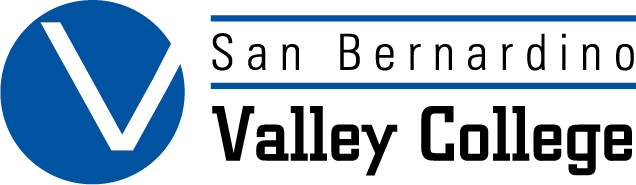 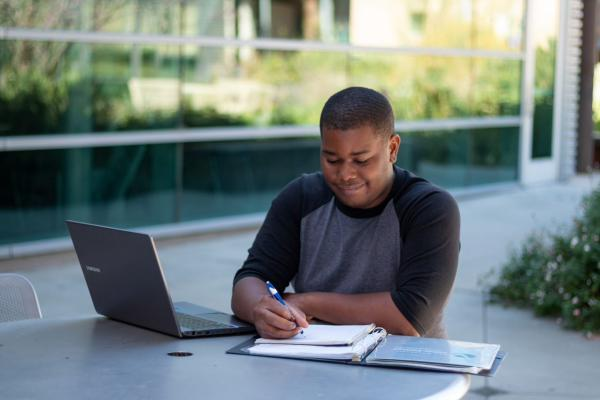 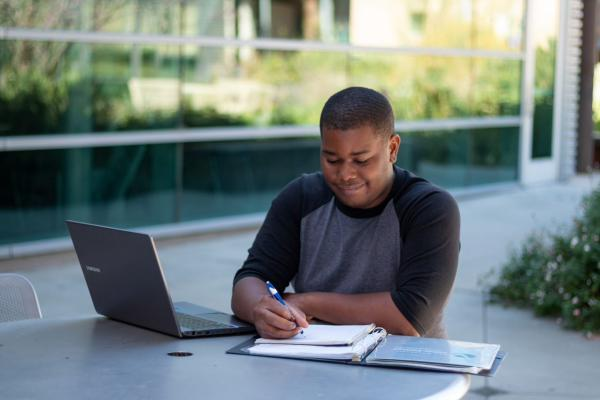 2021-2022COURSE APPROVALSCOURSE APPROVALSPENDING APPROVALS11New Courses 13 New Courses112Course Modifications93 Course Modifications13Course Deletions9 Course DeletionsPROGRAM APPROVALSPROGRAM APPROVALS7New Certificates11Certificate Modifications1New Degrees13Degree Modifications2Program Deletions